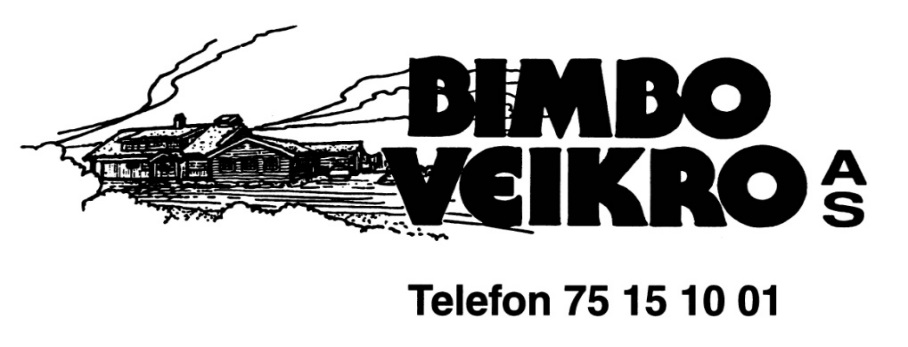 Klassisk Koldtbord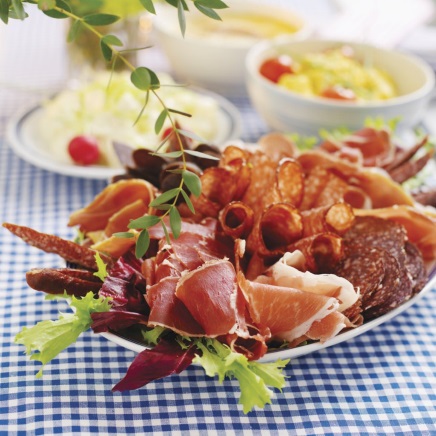 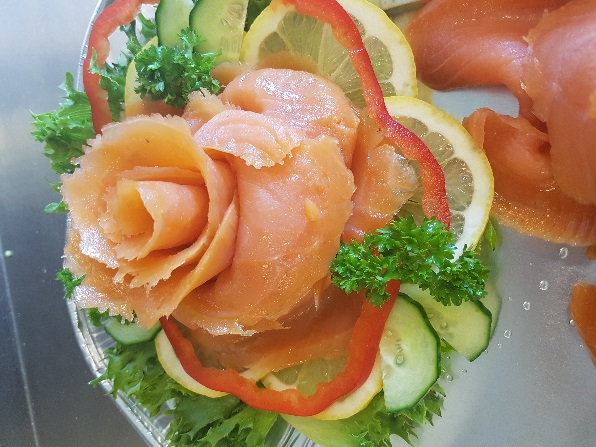 Husets roastbeefRøkt skinke fra HanssensKyllingfiletSpekeskinke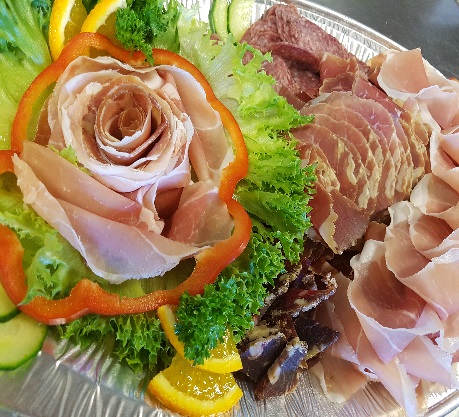 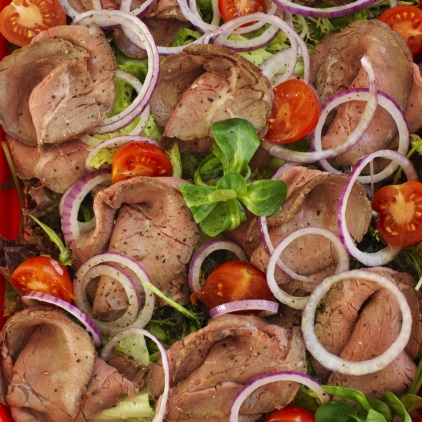 Fenalår fra HanssensRøkt laks fra SaltenOvnsbakt LaksGrønn salatEggerøre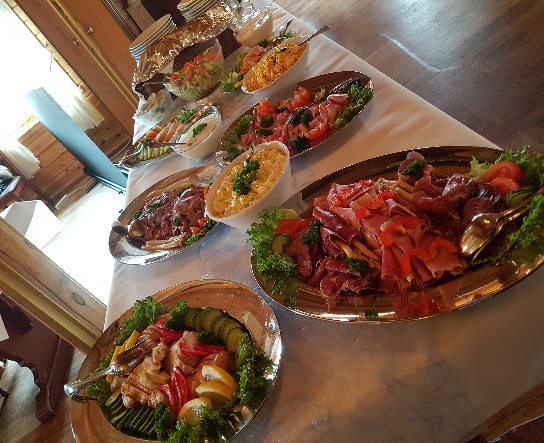 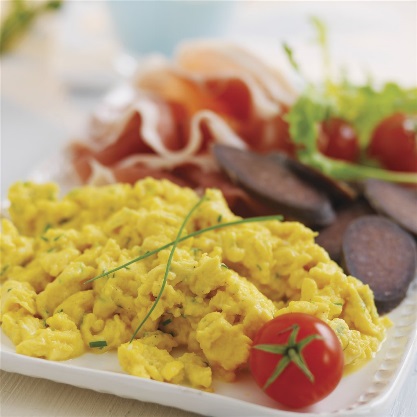 Husets potetsalatHusets dressingRømme Assorterte rundstykkerSmørCatering pris 	280,- uten gryterett Per person	330,- med oksegryte og ris.  Finnbiff med potetmos 360,- 	Pris på kroa	300,- uten gryterett		360,- med oksegryte og ris. Finnbiff med potetmos 400,-Minimum 10 pers.  Oppdekning duk og blomster i kroa kr.40 per person. Bestilling helst 2 dager før. Telefon 75 15 10 01. Epost: bimbo@bimbo.no